SHIRTS 
must be SOLID black, red, or white collared Polo Style or button-down shirts.PANTS/SHORTS/SKIRTS 
must be Khaki or Black. (No denim or denim like pants).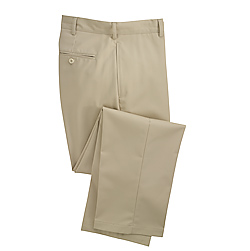 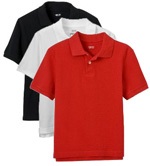 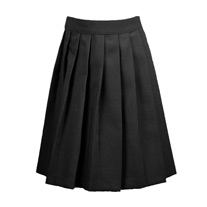 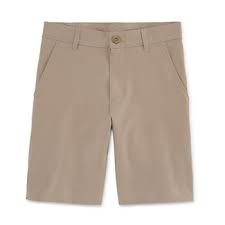 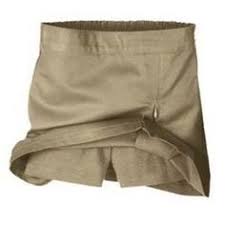 ***Special NOTE:  The following will not be permissible per the dress code in CCPS Student Handbook: pull over hoodies, cut off/frayed, or tight shorts; skinny style, tights, jeans, or stretch pants. For female students, shorts or skirts must not be shorter than 3 inches above the bend of the knee. 